Информация о результатах деятельности отдела геологическогои водного контроля за  2018 годОтдел геологического и водного контроля (далее - отдел) осуществляет региональный государственный надзор за геологическим изучением, рациональным использованием и охраной недр в отношении участков недр местного значения и  региональный государственный надзор в области использования и охраны водных объектов.Сотрудники отдела являются государственными инспекторами в области охраны окружающей среды Калужской области.  В 2018 году в рамках взаимодействия с правоохранительными органами государственными инспекторами принято участие в                11 проверках, проводимых органами прокуратуры, проведено 19 плановых проверок,                31 рейдовых мероприятий по контролю за соблюдением обязательных требований на поверхностных водных объектах на территории Калужской области и 187административных расследований.По выявленным нарушениям выдано 55 предписаний (представлений) об устранении выявленных в результате проверки нарушений. По фактам невыполнения             5 предписаний составлены протоколы об административных правонарушениях по ч. 1 ст. 19.5 Кодекса Российской Федерации об административных правонарушениях и переданы на рассмотрение мировым судьям.По результатам надзорных мероприятий рассмотрено 73 дела об административных правонарушениях в области использования и охраны водных объектов и в сфере недропользования, возбужденных сотрудниками отдела и органами прокуратуры. Привлечены к административной ответственности 39 юридических, 34 должностных и 8 физических лиц с наложением штрафных санкций на общую сумму 3 346, 7 тыс. рублей. По факту неуплаты административного штрафа в установленный законом срок составлено и направлено на рассмотрение мировым судьям 12 протоколов. За своевременностью оплаты штрафов осуществлялся постоянный контроль.Анализ выявленных правонарушений позволяет сделать следующие выводы:-  руководители объектов хозяйственной и иной деятельности в недостаточной мере владеют знаниями требований природоохранного законодательства;- практически все выявленные нарушения, связаны с низким уровнем организации природоохранной деятельности на предприятиях, отсутствием предусмотренных законодательством учетных, инструктивных, нормативных и разрешительных документов, определяющих порядок организации и ведения природоохранной деятельности. 	Случаев возникновения чрезвычайных ситуаций природного и техногенного характера в результате деятельности юридических лиц и индивидуальных предпринимателей, в отношении которых осуществлялись контрольно-надзорные мероприятия в 2018 году, не выявлено.Одним из важнейших направлений деятельности отдела, является соблюдение пользователями недр и водопользователями действующего природоохранного законодательства Российской Федерации, а при наличии разрешительной документации (лицензии на пользование недрами, решения на пользование водным объектом, договора водопользования) соблюдения недропользователями и водопользователями оговоренных условий. Отделом, при взаимодействии с иными надзорными органами и администрациями муниципальных образований,  проводится активная работа по вопросам предотвращения негативного воздействия на водные объекты, в том числе на р. Протва, р. Шаня,                     р. Суходрев,  р. Сукремля, р. Яченка.Отделом ведется активная работа по выявлению и пресечению нарушений на водных объектах Калужской области.  В целях профилактики в июле 2018 года проведены ряд совещаний с представителями организаций оказывающих негативное воздействие на водные объекты области.По результатам, которых водопользователям предложено провести работы по улучшению технического состояния очистных сооружений, а так же разработать мероприятия направленные на сниженные негативного воздействия на водные объекты при сбросе сточных вод.По эпизодам, произошедшим в июне 2018 года следует отметить, что специалистами отдела в кратчайшие сроки обнаружено и пресечено загрязнение р. Суходрев. Установлено, что причиной загрязнения р. Суходрев являлся сброс отходов свиноводческого комплекса общества с ограниченной ответственностью «Чароен Покпанд Фудс» (далее - ООО «Чароен Покпанд Фудс») на земельный участок, с последующим попаданием в водный объект. 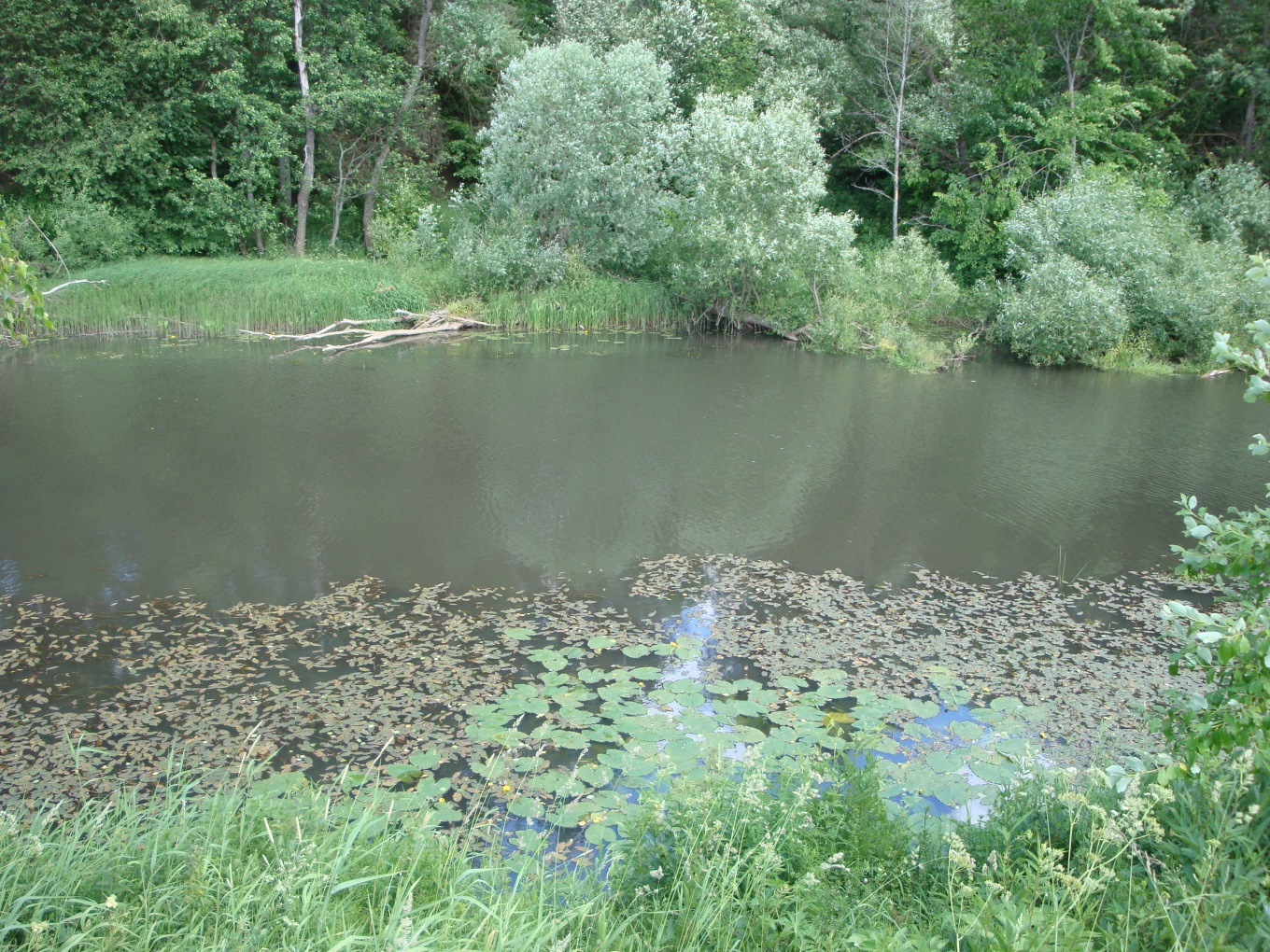 Рис. 1. Загрязнене р. Суходрев отходами ООО «Чароен Покпанд Фудс».Результаты исследования проб воды из р. Суходрев, отобранные в июле 2018 года показали улучшение качества по загрязняющим веществам, привнесенным в водный объект в результате попадания отходов жизнедеятельности со свиноводческого комплекса ООО «Чароен Покпанд Фудс». Вследствие потенциала водного объекта к самоочищению и прохождения атмосферных осадков, качество воды р. Суходрев по состоянию на конец июля приблизилось к требованиям по содержанию веществ в водоемах рыбохозяйственного значения.Следует отметить, что не все водные объекты находящиеся на территории области подлежат региональному государственному надзору. Ряд водным объектов, в том числе           р. Протва и р. Шаня отнесены к федеральному государственному надзору в области использования и охраны водных объектов, однако отдел активно сотрудничает с Управлением Росприроднадзора по Калужской области, с целью уменьшения антропогенного воздействия на водные объекты.Отдел в постоянном режиме анализирует информацию о состоянии всех водных объектов на территории Калужской области и принимает меры согласно имеющихся полномочий.Отдел принял участие совместно с представителями администрации муниципального района «Город Людиново и Людиновский район», Управления Роспотребнадзора по Калужской области, министерства строительства и жилищно – коммунального  хозяйства Калужской области, и акционерного общества «Особая экономическая зона промышленно – производственного типа «Калуга» в совещании по вопросу строительства ливневых очистных сооружений особой экономической зоны площадки «Людиново» с последующим сбросом в р. Сукремля, проводимым министром природных ресурсов и экологии Калужской области В.А. Антохиной в декабре 2018 года.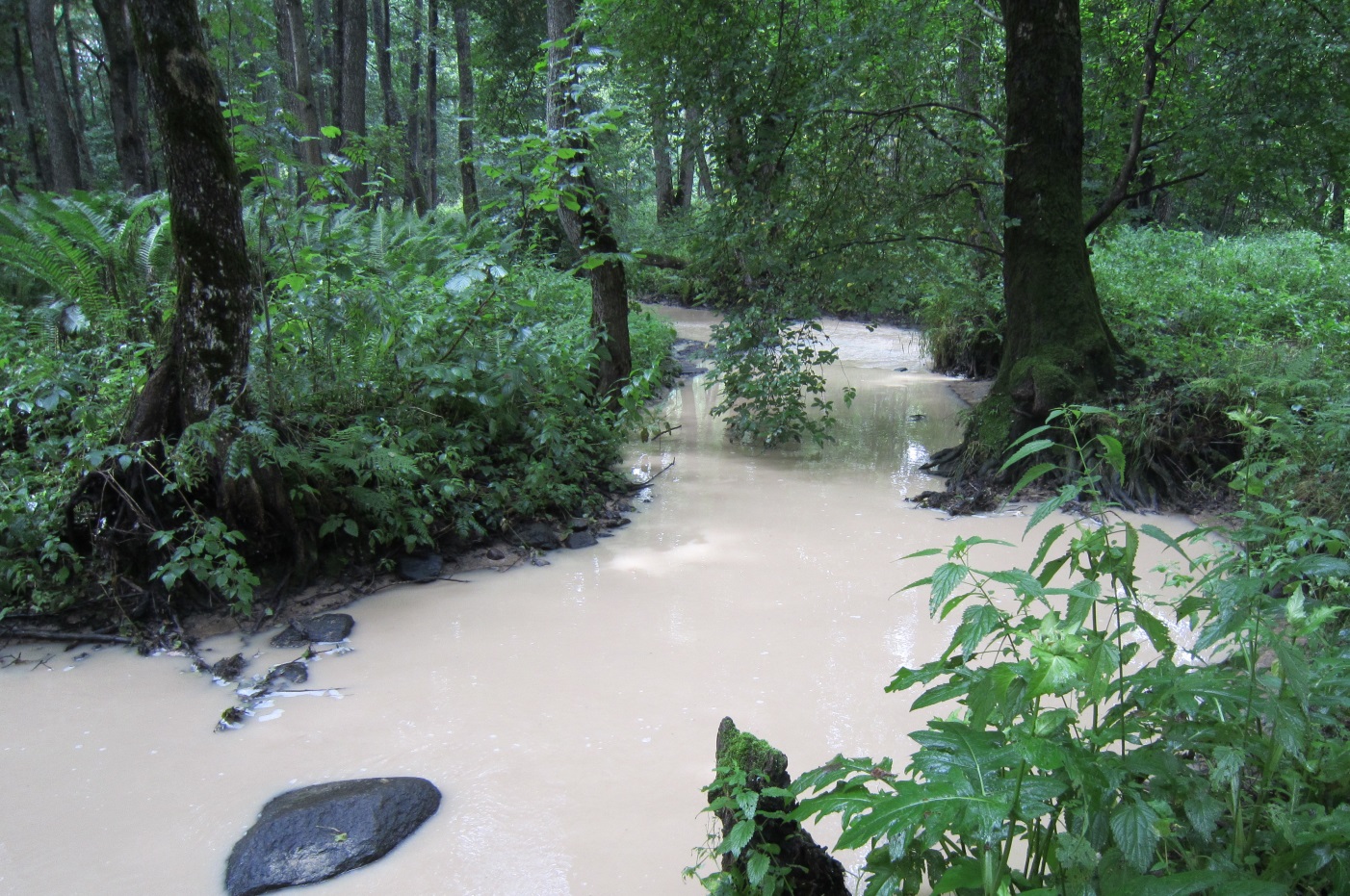 Рис. 2. Загрязнение р. Сукремля ливневыми сточными водами с площадки «Людиново» «Особая экономическая зона промышленно – производственного типа «Калуга».По результатам совещания предложено:1. Акционерному обществу «Особая экономическая зона промышленно – производственного типа «Калуга» еженедельно предоставлять в министерство природных ресурсов и экологии Калужской области информацию о проделанной работе по ливневым очистным сооружения особой экономической зоны «Площадки Людиново», а так же о сроках введения объекта в эксплуатацию;2. Администрации муниципального района «Людиновский район» производить еженедельные обследования строительной площадки особой экономической зоны «Площадки Людиново»; 3. Отделу совместно с представителями акционерного общества «Особая экономическая зона промышленно – производственного типа «Калуга» в конце января 2019 года организовать выездное совещание на территории особой экономической зоны «Площадка Людиново», в ходе которого произвести обследование ливневых очистных сооружений и сети водоотведения,  в том числе северной части «Площадки Людиново».Значительное внимание уделено отделом решению важнейшей задачи снятия сверхнормативной антропогенной нагрузки на р. Страдаловка в Боровском районе, связанной с увеличением ввода жилья на территории  дер. Кабицыно, и как следствие - загрязнение реки хозяйственно-бытовыми стоками.Вследствие проведенных мероприятий в феврале  2018 года состоялся ввод в эксплуатацию 1 очереди инженерных коммуникаций, предназначенных для транспортировки сточных вод от жилой застройки в дер. Кабицыно Боровского района в централизованную систему водоотведения  г. Обнинска. Перенаправление основного объема стоков населенного пункта позволяет не только снизить нагрузку на  реку, но и создает условия для  дальнейшего развитие территории для жилищного строительства. В настоящее время идет реализация строительства 2 очереди коммуникаций, которая полностью позволит исключить сброс сточных вод с дер. Кабицино в р. СтрадаловкаТак же благодаря активной работе отдела производятся работы по организации водоотведения дер. Коряково сельского поселения «Село Ворсино». На настоящий момент готовятся документы для проведения торгов на строительство объекта «Очистные сооружения и сети канализации в дер. Коряково Боровского района Калужской области».Еще одним эффективным примером работы отдела в этом направлении является  прекращение загрязнения притока р. Истья в результате сброса неочищенных сточных вод от жилой застройки и объектов инфраструктуры  с. Ворсино. При поддержке министерства экономического развития, администрации  муниципального образования  «Боровский район» в мае 2018 года выполнены работы по технологическому присоединению коммуникаций водоотведения ООО «НЛМК-Калуга» к сетям  ООО «Индустриальный парк Ворсино» и произведены пуско-наладочные работы.Так же по результатам проведенных отделом совещаний и выездного мероприятия администрацией муниципального образования «Тарусский район» намечен план мероприятий по организации водоотведения жилых домов на территории сельского поселения «Село Кузьмищево» Тарусского района и дома-интерната. Принято решение о необходимости возведения коммуникаций, обеспечивающих транспортировку сточных вод за пределы охранной зоны музея-заповедника. Необходимо отметить, что все намеченные коммуникации и сооружения будут подземными, иметь современные технические характеристики, возведение объектов будет осуществляться по передовым технологиям. Работы не повлекут изменения панорамных видов, исторических и природных ландшафтов. Таким образом, реализация настоящего проекта по организации должным образом водоотведения дома-интерната и многоквартирного жилого дома будет иметь не только выраженную социальную направленность, но и значительно улучшит экологическую обстановку на территории объекта культурного наследия – музей заповедник                            В.Д. Поленово.Государственный мемориальный историко -  художественный и природный музей – заповедник В.Д. Поленова  при соблюдении всех условий соблюдения ландшафта не возражает  против производства работ. В настоящее время министерство природных ресурсов и экологии Калужской области в лице отдела  держит данный вопрос на контроле.Помимо плановых, внеплановых проверок, рейдовых мероприятий и участия в проверках, инициированных органами прокуратуры в течение 2018 года отделом рассмотрены в основном с выездом на место и даны ответы по 496 обращениям граждан, поступивших от граждан, органов местного самоуправления и органов власти по фактам нарушения природоохранного законодательства в области недропользования и водопользования на территории Калужской области (рис. 3).Рис. 3. Контрольно-надзорные мероприятия проведенные отделом геологического и водного контроля.плановые проверки, 2-рейдовые проверки, 3-обращения граждан,                             4- административные расследования, 5 – участие в проверках других органов.В течение 2018 года отдел принимал активное участие в подготовке и проведении четвертого международного экологического форума «Сохраним планету вместе».В 2018 году в связи проведением реформы контрольно-надзорной деятельности, а также с необходимостью повышения эффективности и результативности регионального государственного надзора отделом разработаны и актуализированы: 1. Проект приказа министерства «О внесении изменений в приказ министерства природных ресурсов, экологии и благоустройства Калужской области от 29.11.2013 № 472-13 «Об утверждении административного регламента министерства природных ресурсов и экологии Калужской области по осуществлению регионального государственного экологического надзора с целью приведения административного регламента министерства природных ресурсов и экологии Калужской области по осуществлению регионального государственного экологического надзора в соответствие с законодательством;2. Произведена актуализация показателей результативности и эффективности контрольно– надзорной деятельности по осуществлению регионального государственного экологического надзора произведена.С целью снижения нагрузки на юридических лиц и индивидуальных предпринимателей отделом проведена работа по переходу от истребования документации у проверяемых юридических лиц и индивидуальных предпринимателей к получению этой документации, имеющейся в распоряжении органов власти и местного самоуправления, по системам межведомственного электронного взаимодействия. Разработаны и одобрены карты  межведомственного электронного взаимодействия по исполнению регионального государственного надзора по всем направлениям деятельности.План проведения плановых проверок юридических лиц и индивидуальных предпринимателей на 2019 год составлен отделом с учетом применения риск-ориентированного подхода.В соответствии со статьей 8.2 Федерального закона от 26.12.2008 № 294-ФЗ                    «О защите прав юридических лиц и индивидуальных предпринимателей при осуществлении государственного контроля (надзора) и муниципального контроля» отделом разработана программа профилактики правонарушений обязательных требований законодательства в области охраны окружающей среды и природопользования на 2018 год.В целях минимизации количества нарушений субъектами профилактики обязательных требований природоохранного законодательства отделом:- осуществляется информирование юридических лиц и индивидуальных предпринимателей об изменениях, вносимых в действующие нормативные правовые акты, устанавливающие обязательные требования, сроках и порядке вступления их в действие, а также рекомендации о проведении необходимых организационных, технических мероприятий, направленных на внедрение и обеспечение соблюдения обязательных требований;- на подпортале министерства портала органов власти Калужской области размещены проверочные листы (список контрольных вопросов), применяемый при осуществлении регионального государственного экологического надзора;- на подпортале министерства портала органов власти Калужской области размещены нормативные правовые акты, содержащие обязательные требования, оценка соблюдения которых является предметом регионального государственного экологического надзора;- проводятся консультации подконтрольных субъектов по разъяснению обязательных требований, содержащихся в нормативных правовых актах. В зависимости от целевого охвата аудитории подконтрольных субъектов консультации проводятся в следующих форматах: проведение семинаров, инструктажей, конференций, совещаний с юридическими лицами и индивидуальными  предпринимателями по вопросам соблюдения обязательных требований. Так, в ноябре 2018 года отделом совместно с Управлением Росприроднадзора по Калужской области проведено публичное обсуждение правоприменительной практики при реализации полномочий по государственному экологическому надзору с представителями юридических лиц, которые включены в план проведения плановых проверок на 2019 год;- осуществляется направление юридическим лицам и индивидуальным предпринимателям предостережений о недопустимости нарушения обязательных требований. Так, за истекший период 2018 года отделом направлено 139 предостережений о недопустимости нарушения обязательных требований;- размещаются на подпортале министерства портала органов власти Калужской области результаты контрольно-надзорных мероприятий за отчетный период (квартал) с указанием наиболее часто встречающихся правонарушений обязательных требований;- сведения о проведенных проверках, об  их результатах и о принятых мерах по пресечению и (или) устранению последствий выявленных нарушений вносятся в федеральную государственную информационную систему «Единый реестр проверок»;- при рассмотрении дел об административных правонарушениях выясняются причины и условия, способствовавшие совершению административных правонарушений, вносятся представления об их устранении и далее осуществляется контроль за их исполнением.В 2018 году отдел регулярно представлял информацию в сфере государственного регионального экологического надзора для публикации в средствах массовой информации (газеты, журналы, электронные/интернет издания), размещения видеосюжетов на телевидении, осуществлялось участие представителей отдела на совещаниях, в т.ч. освещаемых средствами массовой информации.Всего за 2018 год:- на сайте министерства природных ресурсов и экологии Калужской области размещено более 48 материалов (новостей);- репортажей на телевидении – 1. 